Publicado en  el 24/01/2017 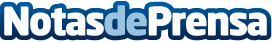 La Región cierra su mejor mes hotelero en diciembre con un aumento del 22%La Región es la comunidad peninsular en la que más aumentaron los viajeros en hoteles y las pernoctaciones durante el pasado mes de diciembre, mes en el que se registra el mayor incremento de turistas extranjeros, un 39,1% frente al 10,5% del conjunto nacional.Datos de contacto:Nota de prensa publicada en: https://www.notasdeprensa.es/la-region-cierra-su-mejor-mes-hotelero-en Categorias: Nacional Finanzas Murcia Turismo http://www.notasdeprensa.es